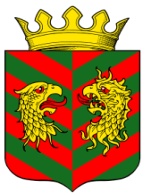 АДМИНИСТРАЦИЯ МУНИЦИПАЛЬНОГО ОБРАЗОВАНИЯ
«КЯХТИНСКИЙ РАЙОН» РЕСПУБЛИКИ БУРЯТИЯРАСПОРЯЖЕНИЕ  «30_»  __03__2017г 	                                                №_333_                      г. Кяхта           Об утверждении перечня показателей оценки эффективности деятельности, методики оценки, порядка создания и функционирования системы рейтингования деятельности лиц, осуществляющих управление многоквартирными домами.         Во исполнение п.22 протокола планерного совещания у Главы Республики Бурятия –Председателя Правительства Республики Бурятия от 05.12.2016 г.№ 45:       1. Утвердить прилагаемый перечень показателей оценки эффективности деятельности, методику оценки, порядок создания и функционирования системы рейтингования деятельности лиц, осуществляющих управление многоквартирными домами.      2. Результаты  рейтингования опубликовать на сайте МО «Кяхтинский район».      3. Контроль за исполнением настоящего распоряжения возложить на Заместителя Руководителя Администрации МО «Кяхтинский
район» по развитию Инфраструктуры В.М.Черняева.      4. Настоящее распоряжение вступает в силу с даты его подписания.Глава  МО «Кяхтинский район»	         			            А.В. Буянтуевисп.М.Л.Абакумова.91-4-35	                                                                                                         Утвержден распоряжением                                                                                                          Администрации МО                                                                                                               «Кяхтинский район»                                                                                                          От_30.03.2017 №_333___                                      ПЕРЕЧЕНЬ ПОКАЗАТЕЛЕЙ ОЦЕНКИ ЭФФЕКТИВНОСТИ ДЕЯТЕЛЬНОСТИ, МЕТОДИКА ОЦЕНКИ, ПОРЯДОК СОЗДАНИЯ И ФУНКЦИОНИРОВАНИЯ СИСТЕМЫ РЕЙТИНГОВАНИЯ ДЕЯТЕЛЬНОСТИ ЛИЦ, ОСУЩЕСТВЛЯЮЩИХ УПРАВЛЕНИЕ МНОГОКВАРТИРНЫМИ ДОМАМИОбщие положения         1.1. Настоящий документ определяет перечень показателей оценки  эффективности деятельности, методику оценки, порядок создания и функционирования системы рейтингования (далее - рейтинг) деятельности лиц, осуществляющих управление многоквартирными домами на территории Кяхтинского района (далее - управляющая организация).        1.2. Создание и обеспечение функционирования рейтинга эффективности работы управляющих организаций направлено на повышение качества деятельности по управлению многоквартирными домами, повышение удовлетворенности и комфорта проживания собственников помещений в таких домах.         1.3. Результаты рейтинга определяются на основании показателей оценки эффективности деятельности управляющих организаций.         1.4. Оценка эффективности деятельности управляющих организаций и подведение результатов рейтинга осуществляется Органами Местного Самоуправления поселений на территории которых осуществляют деятельность управляющие организации.         1.5. Основными целями проведения рейтинга являются:    - определение управляющих организаций, осуществляющих деятельность в сфере управления многоквартирными домами, которыми на момент подведения итогов рейтинга достигнуты наиболее высокие результаты в сфере оказания жилищно-коммунальных услуг и услуг по управлению многоквартирными домами;    - создание источника информации для потребителей об управляющих организациях на рынке жилищно-коммунальных услуг.         1.6. Рейтинг проводится среди управляющих организаций, осуществляющих деятельность в сфере управления многоквартирными домами на основании лицензии.        1.7. Рейтинг управляющих организаций размещается на официальном сайте Администрации МО «Кяхтинский район» ( http://admkht.ru//).     2. Перечень показателей оценки эффективности деятельности управляющих организаций        2.1. При оценке эффективности деятельности управляющих организаций учитываются фактические показатели их деятельности в расчете на каждую 1000 метров квадратных общей площади жилищного фонда, находящегося в управлении данной управляющей организации:           - количество обращений граждан, юридических лиц, органов государственной власти, органов местного самоуправления, содержащих сведения о фактах неудовлетворительной деятельности управляющих организаций;         - количество выявленных нарушений;          - количество фактов привлечений к административной ответственности;          - количество выданных предписаний;          - количество фактов неисполнения выданных предписаний.               3. Методика оценки эффективности деятельности управляющих организаций            3.1. Оценка эффективности деятельности управляющих организаций осуществляется на основе данных, полученных в ходе осуществления лицензионной деятельности, а также отчетных, статистических и общедоступных данных об их деятельности.           3.2. Оценка эффективности деятельности управляющих организаций осуществляется в баллах (Приложение 1):          3.2.1. от 0 до 10 баллов по показателям:       -  количество обращений граждан, юридических лиц, органов государственной власти, органов местного самоуправления, содержащих сведения о фактах неудовлетворительной деятельности управляющих организаций;       - количество выявленных нарушений;        - количество фактов привлечений к административной ответственности;        - количество выданных предписаний;        - количество фактов неисполнения выданных предписаний.          3.3. Расчет каждого показателя определяется путем деления значения показателя (шт.) за период, установленный пунктом 3.5 настоящего Перечня, в котором рассчитывается рейтинг, на общую площадь жилищного фонда, находящегося в управлении управляющей организации, и умножением полученного результата на 1000.         3.4. Для подведения итогов рейтинга баллы суммируются по всем показателям. Список управляющих организаций ранжируется в порядке убывания, то есть лучшей является управляющая организация с наибольшим значением суммы баллов.         3.5. Результаты рейтинга оформляются в сводную рейтинговую таблицу (Приложение 2) и публикуются на сайте.                                                                                                     Приложение 1 к                                                                          Перечню показателей оценки эффективности                                                               деятельности, методике оценки, порядку создания и                                                                           функционирования системы рейтингования                                                                    деятельности лиц, осуществляющих управление                                                                                                      многоквартирными домамиПоказатели оценки эффективности деятельности управляющих организаций  Приложение 2 к                                                                                                             Перечню показателей оценки эффективности                                                                       деятельности, методике оценки, порядку создания и                                                                         функционирования системы рейтингования                                                                                                           деятельности лиц, осуществляющих управление                                                                                                                               многоквартирными домами                        Рейтинг управляющих организаций Дата составления рейтинга _________________________________________№п/пНаименование показателяОценка (баллы)1.        Количество обращений граждан и юридических лиц, органов государственной власти, органов местного самоуправления содержащих сведения о фактах неудовлетворительной деятельности управляющих организаций, в расчете на каждую 1000 метров квадратных общей площади жилищного фонда, находящегося в управлении данной управляющей организации, шт.10 баллов - отсутствие жалоб и претензий; 9 баллов - 1 шт.; 8 баллов - 2-3 шт.; 7 баллов- 4-5 шт.; 6 баллов - 6-7 шт.; 5 баллов - 8-10 шт.; 0 баллов - свыше 10 шт.2.          Количество выявленных нарушений в расчете на каждую 1000 метров квадратных общей площади жилищного фонда, находящегося в управлении данной управляющей организации, шт.10 баллов - отсутствие нарушений;9 баллов - 1 шт.; 8 баллов - 2-3 шт.;7 баллов - 4-5 шт.; 6 баллов — 6-7 шт.; 5 баллов - 8-10 шт.; 0 баллов - свыше 10 шт.3.           Количество фактов привлечения управляющих организаций к административной ответственности в расчете на каждую 1000 метров квадратных общей площади жилищного фонда, находящегося в управлении данной управляющей организации, шт.10 баллов - отсутствие фактов; 9 баллов - 1 шт.; 8 баллов - 2-3 шт.;7 баллов - 4-5 шт.; 6 баллов - 6-7 шт.; 5 баллов - 8-10 шт.; 0 баллов - свыше 10 шт4.           Количество выданных  предписаний в расчете на каждую 1000 метров квадратных общей площади жилищного фонда, находящегося в управлении данной управляющей организации, шт.10 баллов - отсутствие предписаний; 9 баллов - 1 шт.; 8 баллов - 2-3 шт.; 7 баллов - 4-5 шт.; 6 баллов - 6-7 шт.; 5 баллов - 8-10 шт.; 0 баллов - свыше 10 шт5.           Количество фактов неисполнения выданных  предписаний в расчете на каждую 1000 метров квадратных общей площади жилищного фонда, находящегося в управлении данной управляющей организации, шт.10 баллов - отсутствие предписаний; 9 баллов - 1 шт.; 8 баллов - 2-3 шт.; 7 баллов - 4-5 шт.; 6 баллов - 6-7 шт.; 5 баллов - 8-10 шт.; 0 баллов - свыше 10 шт№Название управляющей организацииКоличество баллов1.ООО «УК «Комфорт»34 баллов2.ООО «УК «Вектор»42 баллов3.ООО «УК «Авангард»50 баллов4.ООО «УК «Мастер Дом»49 баллов5.ООО «УК «ЖилСервис»50 баллов